INDICAÇÃO Nº 303/2019Indica ao Poder Executivo Municipal conserto de asfalto na Rua Peregrino de Oliveira Lino no cruzamento com a Rua Joaquim Azanha Galvão no Bairro Vila Linopolis. Excelentíssimo Senhor Prefeito Municipal, Nos termos do Art. 108 do Regimento Interno desta Casa de Leis, dirijo-me a Vossa Excelência para indicar que, por intermédio do Setor competente, promova o conserto de asfalto na Rua Peregrino de Oliveira Lino no cruzamento com a Rua Joaquim Azanha Galvão no Bairro Vila Linopolis. Justificativa:Este vereador foi procurado por moradores, informando que a rua está com buraco, que foi aberto pelo DAE, havendo necessidade de manutenção desta rua, o asfalto está danificado, podendo provocar acidentes e avarias em veículos que por ali circulam.Plenário “Dr. Tancredo Neves”, em 23 de janeiro de 2019.Carlos Fontes-vereador-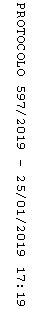 